Урок 7.Тема: Геометрическая фигура ромб и его возможности.Цели и задачи: Научить ребенка проводить сравнительный анализ.  Находить различие между фигурами . Развивать внимание и усидчивость. Научится правильно рисовать и стоить ромб по точкам. Развивать творческое воображение и чувство формы. Инструменты и материалы: Альбом, простой карандаш, восковые мелки, пастель. ластик, ромб вырезанный из картона по выбору учащегося. Ход занятияОрганизационный момент. Подготовка рабочего места к занятиюОбъяснение темы занятия:Возьмите вместе с ребенком в руки ромб и спросите что это за фигура? Ой  это не прямоугольник, прямоугольник не такой. Эта фигура называется ромб. Предложите ребенку провести сравнительный анализ геометрических фигур квадрата, прямоугольника и ромба. Пусть ребенок найдет сходство и различия этих фигур. Для анализа можно использовать  рисунки с прошлых занятий. У ромба 4 угла как  у прямоугольника и квадрата. Но ромб другой  какой ромб? ( Ребенок смотрит рассказывает и анализирует)Посмотри внимательно ромб стоит на одном угле, обведи его мизинцем, запомни форму. Вспомни, подумай и представь предметы где есть ромб, а теперь нарисуй их.Практическая работа.Это ромб имеет 4 угла. Нанеси 4 точки друг против друга и соедини их прямыми ,одинаковыми линиями.Посмотри на эту рыбку у нее форма ромба. У воздушного змея форма ромба. А теперь сам вспомни и представь что вокруг тебя в форме ромба? Нарисуй это. (см. Приложение№7) (60 минут)3)Придумать и нарисовать более сложный предмет в котором используется от 2-х и более 4 фигур.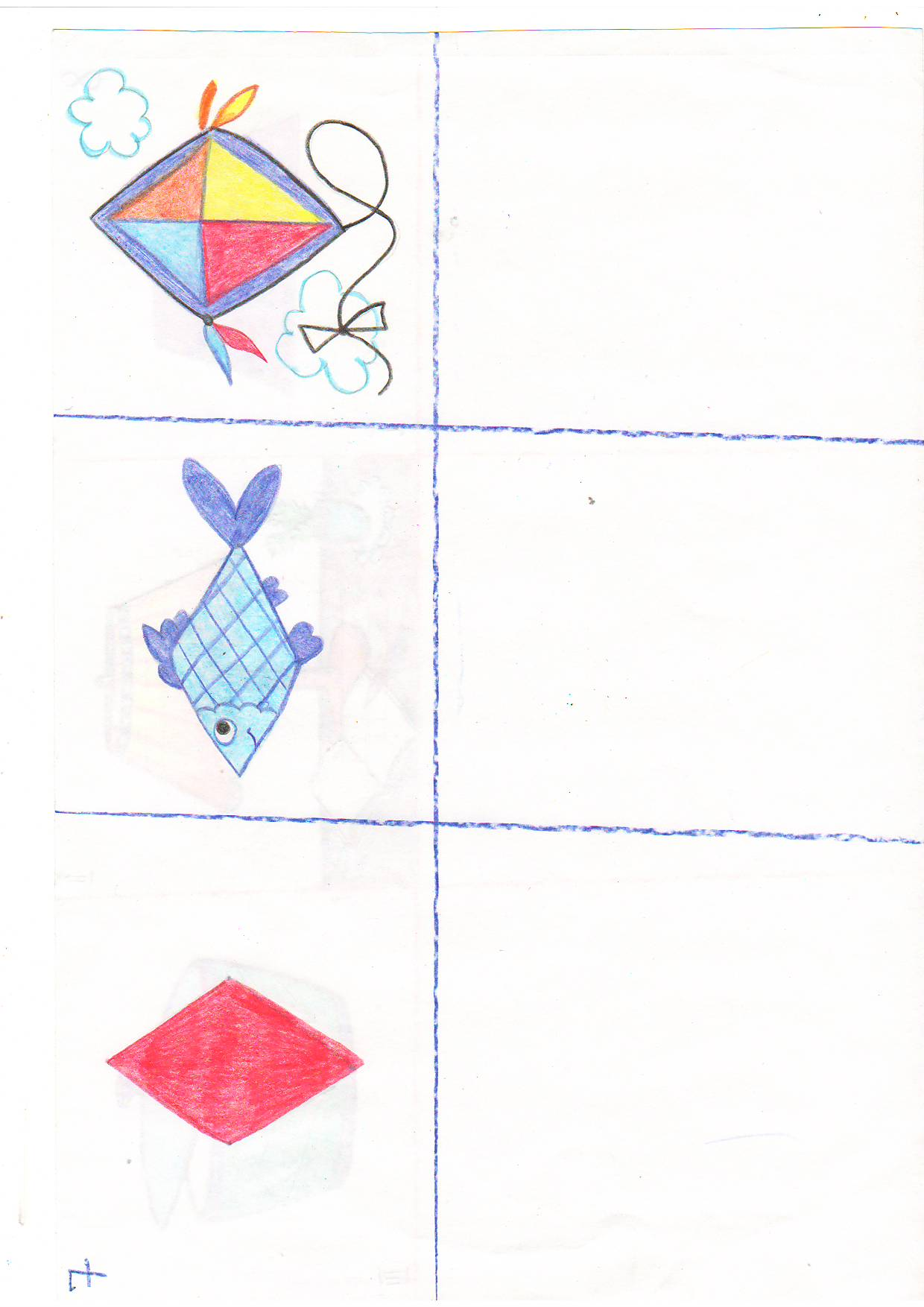 